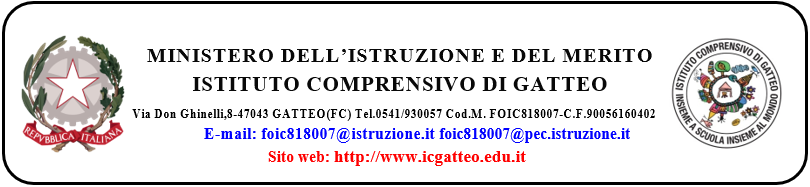 P.D.P.PIANO DIDATTICO PERSONALIZZATOPER ALUNNI CON “ALTRI B.E.S.”(Dir. Min. 27/12/2012; C.M. n. 8 del 6/03/2013)Anno Scolastico 20__-20__Indicesezione A - Dati anagrafici e informazioni essenziali di presentazione dell’allievosezione B - Descrizione delle abilità e dei comportamentisezione C - Osservazione di ulteriori aspetti significativisezione D - Patto educativosezione E - Quadro riassuntivo degli strumenti compensativi e delle misure dispensative                    Parametri e criteri per la verifica/valutazione                    Criteri personalizzati per la valutazione (per l’esame di stato conclusivo del primo ciclo)SEZIONE ADati anagrafici e informazioni essenziali di presentazione dell’allievoDOCUMENTAZIONE SCOLASTICA per l’individuazione della situazione di B.E.S. da parte del Consiglio di Classe / Team docenti.SEZIONE BAllievi con altri Bisogni Educativi SpecialiDESCRIZIONE DELLE ABILITÀ E DEI COMPORTAMENTI OSSERVABILI A SCUOLA DA PARTE DEI DOCENTI DI CLASSEscrivere qui, anche facendo riferimento a:- eventuale diagnosi- indicatori della Scheda rilevazione BES-relazione del Consiglio di classe-indicatori della sezione C del PDPSEZIONE COsservazione di Ulteriori Aspetti Significativi(indicare con una X)SEZIONE D                                                                                                                      PATTO EDUCATIVOD.1 STRATEGIE METODOLOGIGHE E DIDATTICHEGli insegnanti e le famiglie opereranno ponendo particolare attenzione affinchè l’alunno/a sia messo/a in condizione di raggiungere il successo formativoSi concorda con la famiglia e lo studente: Nelle attività di studio l’allievo (indicare con una X)Strumenti da utilizzare nel lavoro a casa (indicare con una X)Attività scolastiche individualizzate programmate (indicare con una X)D.2 INTERVENTI EDUCATIVI E DIDATTICI(specificare, anche facendo riferimento alla sezione E)SEZIONE EE.1 Quadro riassuntivo degli strumenti compensativiE.2 Quadro riassuntivo degli strumenti compensativiE.3 Parametri e criteri per la verifica/valutazioneCRITERI PERSONALIZZATI PER LA VALUTAZIONE (per l’esame di stato conclusivo del primo ciclo)Le parti coinvolte si impegnano a rispettare quanto condiviso e concordato, nel presente PDP, per il successo formativo dell'alunno:FIRMA DEI DOCENTIFIRMA DEI GENITORI______________________________________________________DATA__________________, lì ___________     IL DIRIGENTE SCOLASTICO						_______________________________Alunno/a(scrivere qui)Scuola(scrivere qui)Plesso(scrivere qui)Classe(scrivere qui)Coordinatore di classe/Team(scrivere qui)Referente/i DSA/BESCoordinatore GLICognome e nome allievo/aLuogo di nascitaData di nascitaLingua madreEventuale bilinguismoEVENTUALE DIAGNOSIEVENTUALE DIAGNOSIrilasciata daDataCodice ICD10DescrizioneData di presentazione alla scuola(data di protocollo)Aggiornamenti diagnosticiAltre relazioni clinicheInterventi riabilitativiAltre eventuali documentazioni(specificare)sìnodocumentoDataEventuali annotazioniVerbale del consiglio di classeScheda rilevazione BESPDP anni scolastici pregressi(specificare gli anni scolastici)(specificare gli anni scolastici)Altro(specificare)(specificare)INFORMAZIONI GENERALI FORNITE DALLA FAMIGLIA O ENTI AFFIDATARI(specificare: ad esempio percorso scolastico pregresso, ripetenze, ecc.)MOTIVAZIONEMOTIVAZIONEmolto adeguataadeguatapoco adeguatanon adeguataPartecipazione al dialogo educativoPartecipazione al dialogo educativoConsapevolezza delle proprie difficoltàConsapevolezza delle proprie difficoltàConsapevolezza dei propri punti di forzaConsapevolezza dei propri punti di forzaAutostimaAutostimaATTEGGIAMENTI E COMPORTAMENTI RISCONTRABILI A SCUOLAATTEGGIAMENTI E COMPORTAMENTI RISCONTRABILI A SCUOLAmolto adeguataadeguatapoco adeguatanon adeguataRegolarità frequenza scolasticaRegolarità frequenza scolasticaAccettazione e rispetto delle regoleAccettazione e rispetto delle regoleRispetto degli impegniRispetto degli impegniAccettazione consapevole degli strumenti compensativi e delle misure dispensativeAccettazione consapevole degli strumenti compensativi e delle misure dispensativeAutonomia nel lavoroAutonomia nel lavoroSTRATEGIE UTILIZZATE DALL’ALUNNO/A NELLO STUDIOSTRATEGIE UTILIZZATE DALL’ALUNNO/A NELLO STUDIOSTRATEGIE UTILIZZATE DALL’ALUNNO/A NELLO STUDIOSTRATEGIE UTILIZZATE DALL’ALUNNO/A NELLO STUDIOefficaceda potenziare Sottolinea, identifica parole chiave… Sottolinea, identifica parole chiave… Sottolinea, identifica parole chiave… Sottolinea, identifica parole chiave… Costruisce schemi, mappe o diagrammi Costruisce schemi, mappe o diagrammi Costruisce schemi, mappe o diagrammi Costruisce schemi, mappe o diagrammiUtilizza strumenti informatici (computer, correttore ortografico, software…)Utilizza strumenti informatici (computer, correttore ortografico, software…)Utilizza strumenti informatici (computer, correttore ortografico, software…)Utilizza strumenti informatici (computer, correttore ortografico, software…) Usa strategie di memorizzazione (immagini, colori, riquadrature…) Usa strategie di memorizzazione (immagini, colori, riquadrature…) Usa strategie di memorizzazione (immagini, colori, riquadrature…) Usa strategie di memorizzazione (immagini, colori, riquadrature…)Altro (specificare)Altro (specificare)Altro (specificare)Altro (specificare)Altro (specificare)Altro (specificare)APPRENDIMENTO DELLE LINGUE STRANIEREAPPRENDIMENTO DELLE LINGUE STRANIEREAPPRENDIMENTO DELLE LINGUE STRANIEREAPPRENDIMENTO DELLE LINGUE STRANIEREAPPRENDIMENTO DELLE LINGUE STRANIEREAPPRENDIMENTO DELLE LINGUE STRANIEREPronuncia difficoltosaPronuncia difficoltosaPronuncia difficoltosaPronuncia difficoltosaPronuncia difficoltosaDifficoltà di acquisizione degli automatismi grammaticali di baseDifficoltà di acquisizione degli automatismi grammaticali di baseDifficoltà di acquisizione degli automatismi grammaticali di baseDifficoltà di acquisizione degli automatismi grammaticali di baseDifficoltà di acquisizione degli automatismi grammaticali di baseDifficoltà nella scritturaDifficoltà nella scritturaDifficoltà nella scritturaDifficoltà nella scritturaDifficoltà nella scritturaDifficoltà acquisizione nuovo lessicoDifficoltà acquisizione nuovo lessicoDifficoltà acquisizione nuovo lessicoDifficoltà acquisizione nuovo lessicoDifficoltà acquisizione nuovo lessicoNotevoli differenze tra comprensione del testo scritto e oraleNotevoli differenze tra comprensione del testo scritto e oraleNotevoli differenze tra comprensione del testo scritto e oraleNotevoli differenze tra comprensione del testo scritto e oraleNotevoli differenze tra comprensione del testo scritto e oraleNotevoli differenze tra produzione scritta e oraleNotevoli differenze tra produzione scritta e oraleNotevoli differenze tra produzione scritta e oraleNotevoli differenze tra produzione scritta e oraleNotevoli differenze tra produzione scritta e oraleAltro (specificare)Altro (specificare)Altro (specificare)Altro (specificare)Altro (specificare)INFORMAZIONI GENERALI FORNITE DALL’ALUNNO/STUDENTE(specificare ad es.: Interessi, difficoltà, attività in cui si sente capace, punti di forza, aspettative, richieste...)è seguito da familiariricorre all’aiuto di compagniutilizza strumenti compensativialtro (specificare)strumenti informatici (pc, videoscrittura con correttore ortografico…)tecnologia di sintesi vocaleappunti scritti al pcregistrazioni digitalimateriali multimediali (video, simulazioni…)testi semplificati e/o ridottifotocopieschemi e mappealtro (specificare)attività di recuperoattività di consolidamento e/o di potenziamentoattività di laboratorioattività di classi aperte (per piccoli gruppi)attività curriculari all’esterno dell’ambiente scolasticoattività di carattere culturale, formativo, socializzantealtro (specificare)DISCIPLINA o AMBITO DISCIPLINAREMISURE DISPENSATIVESTRUMENTI COMPENSATIVISTRATEGIE DIDATTICHEINCLUSIVEOBIETTIVI DISCIPLINARI PERSONALIZZATIse necessariMODALITA’ DI VERIFICA E CRITERIDI VALUTAZIONEMATERIA.MATERIAMATERIAMATERIAMATERIAMATERIAMATERIAMATERIAMATERIAMATERIAMISURE DISPENSATIVE (LEGGE 170/10 L. guida 12/07/11) E INTERVENTI DI INDIVIDUALIZZAZIONEMISURE DISPENSATIVE (LEGGE 170/10 L. guida 12/07/11) E INTERVENTI DI INDIVIDUALIZZAZIONED1.Dispensa dalla lettura ad alta voce in classeD2.Dispensa dall’uso dei quattro caratteri di scrittura nelle prime fasi dell’apprendimentoD3.Dispensa dall’uso del corsivo e dello stampato minuscoloD4.Dispensa dalla scrittura sotto dettatura di testi e/o appuntiD5Dispensa dal ricopiare testi o espressioni matematiche dalla lavagnaD6.Dispensa dallo studio mnemonico delle tabelline, delle forme verbali, delle poesieD7.Dispensa dall’utilizzo di tempi standardD8.Riduzione delle consegne senza modificare gli obiettiviD9.   Dispensa da un eccessivo carico di compiti con riadattamento e riduzione delle pagine da    studiare, senza modificare gli obiettivi.D10.  Dispensa dalla sovrapposizione di compiti e interrogazioni di più materie.D11.  Dispensa parziale dallo studio della lingua straniera in forma scritta, che verrà valutata in percentuale minore rispetto all’orale non considerando errori ortografici e di spelling.D12.  Integrazione dei libri di testo con appunti su supporto registrato, digitalizzato o cartaceo stampato sintesi vocale, mappe, schemi, formulari.D13.  Accordo sulle modalità e i tempi delle verifiche scritte con possibilità di utilizzare supporti multimediali.D14.  Accordo sui tempi e sulle modalità delle interrogazioni.D15.  Nelle verifiche, riduzione e adattamento del numero degli esercizi senza modificare gli obiettivi.D16.  Nelle verifiche scritte, utilizzo di domande a risposta multipla e (con possibilità di completamento e/o arricchimento con una discussione orale); riduzione al minimo delle domande a risposte aperte.D17.  Lettura delle consegne degli esercizi e/o fornitura, durante le verifiche, di prove su supporto digitalizzato leggibili dalla sintesi vocale.D18.  Parziale sostituzione o completamento delle verifiche scritte con prove orali consentendo schemi riadattati e/o mappe durante l’interrogazione.D19.  Controllo, da parte dei docenti, della gestione del diario (corretta trascrizione di compiti/avvisi)D20.  Valutazione dei procedimenti e non dei calcoli nella risoluzione dei problemi.D21.Valutazione del contenuto e non degli errori ortograficiSTRUMENTI COMPENSATIVI (legge 170/10 e linee guida 12/07/11)STRUMENTI COMPENSATIVI (legge 170/10 e linee guida 12/07/11)NB: In caso di esame di stato, gli strumenti adottati dovranno essere indicati nella riunione preliminare per l’esame conclusivo del primo ciclo (DPR 323/1998; DM 5669 del 12/07/2011; artt 6-18 OM. n. 13 del 2013)  NB: In caso di esame di stato, gli strumenti adottati dovranno essere indicati nella riunione preliminare per l’esame conclusivo del primo ciclo (DPR 323/1998; DM 5669 del 12/07/2011; artt 6-18 OM. n. 13 del 2013)  Utilizzo di computer e tablet (possibilmente con stampante)Utilizzo di programmi di video-scrittura con correttore ortografico (possibilmente vocale) e con tecnologie di sintesi vocale (anche per le lingue straniere)Utilizzo di risorse audio (file audio digitali, audiolibri…).Utilizzo del registratore digitale o di altri strumenti di registrazione per uso personaleUtilizzo di ausili per il calcolo (tavola pitagorica, linee dei numeri…) ed eventualmente della calcolatrice con foglio di calcolo (possibilmente calcolatrice vocale)Utilizzo di schemi, tabelle, mappe e diagrammi di flusso come supporto durante compiti e verifiche scritteUtilizzo di   formulari e di schemi e/o mappe delle varie discipline scientifiche come supporto durante compiti e verifiche scritteUtilizzo di mappe e schemi durante le interrogazioni, eventualmente anche su supporto digitalizzato (presentazioni multimediali), per facilitare il recupero delle informazioniUtilizzo di dizionari digitali (cd rom, risorse on line)Utilizzo di software didattici e compensativi (free e/o commerciali)Altro_______________________________________________________________________INDICAZIONI GENERALI PER LA VERIFICA/VALUTAZIONE  INDICAZIONI GENERALI PER LA VERIFICA/VALUTAZIONE  INDICAZIONI GENERALI PER LA VERIFICA/VALUTAZIONE  INDICAZIONI GENERALI PER LA VERIFICA/VALUTAZIONE  INDICAZIONI GENERALI PER LA VERIFICA/VALUTAZIONE  INDICAZIONI GENERALI PER LA VERIFICA/VALUTAZIONE  V11Valutare per formare (per orientare il processo di insegnamento-apprendimento)Valutare per formare (per orientare il processo di insegnamento-apprendimento)Valutare per formare (per orientare il processo di insegnamento-apprendimento)V22Valorizzare il processo di apprendimento dell’allievo e non valutare solo il prodotto/risultatoValorizzare il processo di apprendimento dell’allievo e non valutare solo il prodotto/risultatoValorizzare il processo di apprendimento dell’allievo e non valutare solo il prodotto/risultatoV33Predisporre verifiche scalariPredisporre verifiche scalariPredisporre verifiche scalariV44Programmare e concordare con l’alunno le verificheProgrammare e concordare con l’alunno le verificheProgrammare e concordare con l’alunno le verificheV55Prevedere verifiche orali a compensazione di quelle scritte (soprattutto per la lingua straniera) ove necessarioPrevedere verifiche orali a compensazione di quelle scritte (soprattutto per la lingua straniera) ove necessarioPrevedere verifiche orali a compensazione di quelle scritte (soprattutto per la lingua straniera) ove necessarioV66Far usare strumenti e mediatori didattici nelle prove sia scritte sia oraliFar usare strumenti e mediatori didattici nelle prove sia scritte sia oraliFar usare strumenti e mediatori didattici nelle prove sia scritte sia oraliV77Favorire un clima di classe sereno e tranquillo, anche dal punto di vista dell’ambiente fisico (rumori, luci…)Favorire un clima di classe sereno e tranquillo, anche dal punto di vista dell’ambiente fisico (rumori, luci…)Favorire un clima di classe sereno e tranquillo, anche dal punto di vista dell’ambiente fisico (rumori, luci…)V88Rassicurare sulle conseguenze delle valutazioniRassicurare sulle conseguenze delle valutazioniRassicurare sulle conseguenze delle valutazioniPROVE SCRITTEPROVE SCRITTEPROVE SCRITTEPROVE SCRITTEPROVE SCRITTEPROVE SCRITTEV999Predisporre verifiche scritte accessibili, brevi, strutturate, scalariPredisporre verifiche scritte accessibili, brevi, strutturate, scalariV101010Facilitare la decodifica della consegna e del testoFacilitare la decodifica della consegna e del testoV111111Valutare tenendo conto maggiormente del contenuto che della formaValutare tenendo conto maggiormente del contenuto che della formaV121212Introdurre prove informatizzateIntrodurre prove informatizzateV131313Programmare tempi più lunghi per l’esecuzione delle proveProgrammare tempi più lunghi per l’esecuzione delle provePROVE ORALIPROVE ORALIPROVE ORALIPROVE ORALIPROVE ORALIPROVE ORALIVV141414Gestione dei tempi nelle verifiche oraliVV151515Valorizzazione del contenuto nell’esposizione orale, tenendo conto di eventuali difficoltà espositiveALTRI CRITERIALTRI CRITERIALTRI CRITERIALTRI CRITERIALTRI CRITERIALTRI CRITERIVV161616(specificare)DisciplinaMisure dispensativeStrumenti compensativiTempi aggiuntiviCriteri valutativiAltroCOGNOME E NOMEDISCIPLINAFIRMA